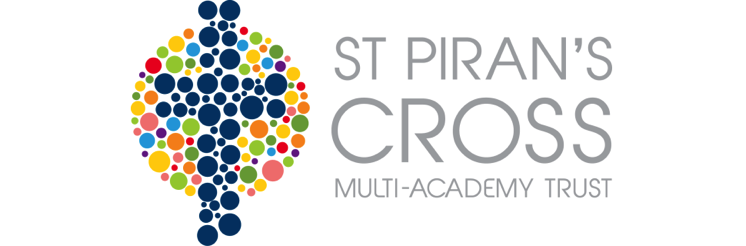 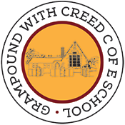 Grampound with Creed Church of England SchoolFore Street, Grampound, TRURO, TR2 4SBTel: 01726 882644 – Email: gcsecretary@stpiranscross.co.ukHead of School – Ms Caroline JarrettCOMPASSION, WISDOM, FORGIVENESS, PERSEVERANCE, TRUST AND RESPECT5th September 2017Dear Parents/Carers,To launch our topic this term Kwilkyn Class will be visiting The National Maritime Museum. We will be taking part in the Tudor Explorers workshop.The day will include 3 activities of around 30 minutes which will be:How Tudor Explorers Changed the World (30 mins)Using portraits of Elizabeth I and Sir Frances Drake, we introduce the Tudor period and why Elizabeth was sending explorers around the world. We also use a large Tudor floor map to illustrate where the Tudor explorers were being sent and why, including some object handling.Sir Francis Drake’s Voyage (30 mins)The story of Drake’s circumnavigation, including a hands-on treasure chest challengeLife on Board a Tudor Ship (30 mins)Using our model of the Ark Royal, we investigate what life was like on board a Tudor Ship including dressing up a volunteer as a child sailor!The cost of this trip is £10.00 which will cover the three workshops and transport to Falmouth and back.We will be leaving school at 9.00 ready to arrive for 10.00. We will be returning to school by 3.00pm.Children will need to bring a packed lunch, drink and waterproof coat. They can wear non-uniform but will need to wear their school jumper. We will visit the shop at the end of our visit and your child is welcome to bring no more than £5, should they wish to go to the shop. This will need to be in a named envelope/purse.Please can you return the slip below by Thursday 7th September and payment can be made for this trip on ParentPay.Kind regards,Mrs TringhamKwilkyn Class Teacher………………………………………………………………………………………………………………………………………………………………………Name of Child: ………………………………………………….. I give permission for my child to visit the National Maritime Museum on the 8th September 2017.Signed:………………………………………………………………………………………………..… Date: ……………………………………………..